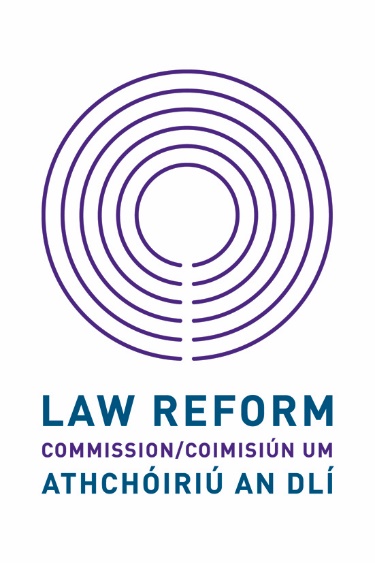 Competition for the post of Temporary Legal Researcherin the Law Reform Commission Candidates should complete all sections of the Application Form, including the essay and honesty agreement, and forward it to Bríd Rogers, Head of Administration, Law Reform Commission by email to recruitment@lawreform.ie The closing date for receipt of applications is 12.00 noon on 29 August 2022 Applications will not be accepted after that date and time.You must ensure that all sections of this application form are completed in full. It will be provided to the Interview Board. Please type or write clearly using black ink.Section F – WRITTEN WORK You are required to submit an essay on the following topic: Critically assess the advantages and disadvantages of the introduction of third-party litigation funding in Ireland and discuss whether, in your view, the law should be reformed to permit third-party litigation funding. The essay may not exceed 3,000 words (including footnotes, excluding bibliography and research trail). Please include a bibliography and also set out, after your bibliography and in no more than 500 words, your research trail describing the process by which you addressed the question and the key sources you consulted in your research. If you exceed the allotted word count a penalty will apply. The essay should have citations formatted according to the OSCOLA style (a reference for this style is available at http://legalcitation.ie/).  The essay must be typed in Arial 12, 1.5 line spacing. It should be submitted as a .doc or .docx file. The essay must be submitted by 12.00 noon on 29 August 2022, with the complete application form to Law Reform Commission mailbox (recruitment@lawreform.ie) and marked “Legal Researchers Competition” in the subject line. It is your responsibility to ensure the essay has been submitted by that date and time. If your essay is not received in the Law Reform Commission by that date and time, then you will not progress any further in the competition. You must also confirm that the work is entirely yours by completing and returning the honesty agreement. An email copy of the agreement is sufficient for this stage but, if called for interview, you will be required to bring an original signed copy of the honesty agreement with you. If you are called for interview, you will be required to discuss your essay and the research methods that you used with a member of the interview board. If it becomes apparent that the essay is not entirely your own work, you will not proceed further in the competition. I hereby declare that the information given above on this Application Form is correct and give my permission for enquiries to be made to establish such matters as qualifications, experience and character and for the release by other people or organisations of such information as may be necessary to the Law Reform Commission for that purpose.Signature:  _________________________	Date:  _____________________THE PERSONAL DATA SUPPLIED BY YOU ON THIS FORM WILL BE STORED ON COMPUTER AND WILL BE USED ONLY FOR THE PURPOSES REGISTERED UNDER THE DATA PROTECTION ACTS 1988 TO 2018.Legal Researcher  I confirm that this essay is entirely my own work and that I have not received any assistance from any other person in completing it. Name:		_______________________________		Signed:	______________________________Date:		 __________________________5.  Section ASection ASection ASection ASection ASection ASection AFirst Name:Surname:Address:Telephone:Telephone:Address:Email address:Email address:Email address:Highest qualification:Highest qualification:Section BSection BSection BSection BSection BAcademic, Professional or Technical QualificationsAcademic, Professional or Technical QualificationsAcademic, Professional or Technical QualificationsAcademic, Professional or Technical QualificationsAcademic, Professional or Technical QualificationsTitle of qualificationUniversity, College or Examining AuthorityDate obtainedSubjects taken in final examinationGradeSection CSection CSection CEmployment Record / Work ExperienceEmployment Record / Work ExperienceEmployment Record / Work ExperienceGive below, in date order (starting with your current employer), full particulars of all employment (including any periods of unemployment) and/or relevant work experience between the date of leaving school or college and the present date.  No period between these dates should be unaccounted for.  If it is necessary to continue on a separate sheet, please set the information out in the same manner as below.  Where the grade status is not clearly given it will be assumed that the post held is a temporary one.Give below, in date order (starting with your current employer), full particulars of all employment (including any periods of unemployment) and/or relevant work experience between the date of leaving school or college and the present date.  No period between these dates should be unaccounted for.  If it is necessary to continue on a separate sheet, please set the information out in the same manner as below.  Where the grade status is not clearly given it will be assumed that the post held is a temporary one.Give below, in date order (starting with your current employer), full particulars of all employment (including any periods of unemployment) and/or relevant work experience between the date of leaving school or college and the present date.  No period between these dates should be unaccounted for.  If it is necessary to continue on a separate sheet, please set the information out in the same manner as below.  Where the grade status is not clearly given it will be assumed that the post held is a temporary one.Date from and date toTitle of post held, short description of duties, please state if the position was permanent or temporary, full time or part time etc.Name and address of employer, contractor, sub contractorReason for leaving:Date from and date toTitle of post held, short description of duties, please state if the position was permanent or temporary, full time or part time etc.Name and address of employer, contractor, sub contractorReason for leaving:Date from and date toTitle of post held, short description of duties, please state if the position was permanent or temporary, full time or part time etc.Name and address of employer, contractor, sub contractorReason for leaving:Section DCompetenciesDemonstrate, using specific examples/achievements from your career, etc., that you possess or have the capacity to acquire the qualities, skills and knowledge outlined in the booklet. You should not exceed 300 words per competency.Specialist Knowledge, Expertise and Self Development An extensive and broad ranging knowledge of Irish law and the Irish Legal System (including EU Law) and, ideally, knowledge of the ECHR system.demonstrable experience in law and in research, including knowledge of relevant research methodologiesfocused on self-development, seeking feedback and opportunities for growth to help carry out the specific requirements of the rolekeeps up to date with key national and comparative legal developmentsAnalysis and Decision Making Researches issues thoroughly, consulting appropriately to gather all information needed on an issue Understands complex issues quickly, accurately absorbing and evaluating data (including numerical data)Makes clear, timely and well grounded decisions on important issuesConsiders the wider implications of decisions on a range of stakeholdersDelivery of Results Assumes personal responsibility for and delivers on agreed objectives/ goalsManages and progresses multiple projects and work activities successfully Accurately estimates time parameters for projects and manages own time efficiently, anticipating obstacles and making contingencies for overcoming these Ensures all outputs are delivered to a high standard and in an efficient mannerUse resources effectively, at all challenging processes to improve efficiencies Interpersonal and Communication Skills Communicates in a fluent, logical, clear, and convincing manner verbally and in writing Is able to listen effectively and develop a two-way dialogue quickly Maintains a strong focus on meeting the needs of internal and external stakeholdersEffectively influences others to take action Works to establish mutual understanding to allow for collaborative working Communicates effectively Promotes teamworkSection EPersonal StatementOutline below why you wish to be considered for this post, why you believe your skills and experience would be of value and/or any other relevant information in support of your application. You should not exceed 500 words.Section GSection GSection GReferencesReferencesReferencesPlease supply details of two referees. Referees will only be contacted if you are selected for appointment.Your current employer will not be contacted by us without your prior consent.Please supply details of two referees. Referees will only be contacted if you are selected for appointment.Your current employer will not be contacted by us without your prior consent.Please supply details of two referees. Referees will only be contacted if you are selected for appointment.Your current employer will not be contacted by us without your prior consent.NameAddressContact DetailsNameAddressContact Details